Petition for Continuous Membership by TransferTo the Master, Deputy Master, Principal Conductor of the Work and Companions of:__________________ Council No. ________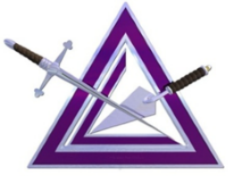 THE UNDERSIGNED REPRESENTSThat he received the Degree of Master Mason in ___________________ Lodge No. ________ F & A. M., under the jurisdiction of the Grand Lodge of ___________________; the Degree of Royal Arch Mason in ___________________ Chapter No. ________ R. A. M., under the jurisdiction of the Grand Chapter of  ___________________; and the Degrees of Royal and Select Master in ___________________ Council No. ________ R. & S. M. under the jurisdiction of the Grand Council of ________________________.That he is at the present time a member in good standing of ___________________ Lodge No. ________ F&AM, under the jurisdiction of the Grand Lodge of ___________________; of ___________________ Chapter No. ________, RAM, under the jurisdiction of the Grand Chapter of ___________________; and ___________________ Council No. _______, R&SM, under the jurisdiction of the Grand Council of __________________.That this application is made for the purpose of transferring his membership from ________________ Council No. _____, last above named, to your Council.That his written application for demit from, and a receipt showing his dues fully paid for three months in advance to said ________________ Council accompany this, his petition; and he now prays admission as a member of your Council if  found worthy.PART TWOTo the Master, Deputy Master, Principal Conductor of the Work, and Companions of __________________ Council No. ____ R&SM, Located at __________________ Ohio.The subscriber, a member of your Council, desiring to transfer his membership to __________________ Council No. ____ R&SM, located at _________________ Ohio, has applied to said Council for membership therein and, if elected, he prays that a demit for continuous membership may be granted for the purpose of consummation such change of membership	Dated at ____________________ Ohio, _______________, A. D. 20____.(Signed):  ______________________________        (Sign full name…No initials)      Place of Birth:  ________________________________Signature: ______________________________________Date of Birth: ____ day of ______________ 19_______ Print Name: ____________________________________Occupation:  ___________________________________(Sign and print your name in full, do not use initials)Name of firm:  _________________________________Residence No.:  ________________________________Sign:  _________________________________________Mailing Address:  _______________________________Print: _________________________________________City:  _______________, St.: ________, Zip: _________Sign: __________________________________________Telephone: ________________________________Print: __________________________________________Email: ____________________________________(Recommended By)For Recorder’s use onlyPETITION OF________________________________________For Continuous MembershipBy Transfer__________Received and  Referred _________, 20______Recommended by________________________________________________________________________________Referred to________________________________________________________________________________________________________________________CommitteeElected to Membership___________________________, 20_____Demit Granted by________________________ Council No. ___________________________________, 20______Fee Received___________, 20____......$__________REPORT OF COMMITTEETo the Master, Deputy Master, Principal Conductor of the Work, and Companions of ________________________ Council No. ________ R&SM.The committee to whom was referred the within petition, beg leave to report that they have made due inquiry and find that the representations made by the petitioner in his petition are true and that they believe him __________ worthy and _________ qualified to become a member of this Council.________________________________________________________________________________________________Committee